附件 1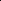 2023 年工作总结和 2024 年工作计划参考提纲（小标宋体三号）一、2023 年工作总结（标题仿宋、加粗、小三号；正文仿宋、小三号）（1）广东省畜牧兽医学会成立70周年庆典暨第32届广东畜牧兽医科技大会分论坛的开展情况及数据分析。（2）围绕“服务+”，在组织建设、能力建设、平台建设、品牌建设所做出的成效等有关情况及数据。（3）加强党的领导和党的建设有关情况及数据。二、2024 年工作计划围绕“服务+”，结合各分会发展需求，提出 2024 年工作的思路举措，列出重点工作考虑。备注：提纲可根据工作情况调整，全文不超过 3000 字。附件：2024年主要会议和活动计划附件 22023 年亮点工作（小标宋体三号）1.……（标题仿宋、加粗、小三号；正文仿宋、小三号）2.……3.……备注：分条列出，总字数不超过 500 字。会议名称时间地点预计规模主办单位联系人/手机